  臺北市立大學附小108學年度課程計畫審查表(12國教版)領域(或課程)名稱： 【一】年級課程進度總表(上下學期) 審委：吳家瑞※「通過」請打，「未通過或需修正」請填「建議修改意見」。※適用項目之委員代號說明：A:部定課程審查委員 ：洪玉倩、賴柏吟、蘇慧珊、楊文琪、許思涵、潘為欣、鄭塋芝、黃心怡、鄭芳怡、蘇怡如、羅苡婷、潘蓮菁、徐靜儀、王千懿、高士國、邱季柔。B:一年級校訂課程審查委員 ：許思涵、許思涵C:進度表審查委員   ：吳家瑞、徐章華、謝嘉睿、劉易奇、盧雅文、柯怡如※請審查委員於107年07月05(五) 中午12：00前審查完畢，將檔案上傳至wiki網，並請協助確認修正情形，萬分感謝！委員別審查指標/年級108一年級建議修改A+B1.各年級各領域課程目標或核心素養、教學重點、教學進度、學習節數及評量方式之規劃內容，能有效促進該學習領域核心素養之達成及精熟學習重點，且符合課綱規定。A+B2.課程計畫融入的議題內涵能適合單元/主題內容。A+B3.課程規劃內容，能提升學生學習興趣並鼓勵適性發展，落實學校本位及特色。A+B4.課程計畫中學習節數符合課綱規定，課程目標、主題內容、教學重點、學習節數及評量方式具彼此呼應關係。A+B5.評量方式之規劃內容，能有效掌握課程目標，展現多元的精神。C6.單元/主題內容融入適合的議題內涵。C7. 計算議題融入時數是否符合法規規定。C8.確認19項重大議題+市定融入均確實放入進度表中。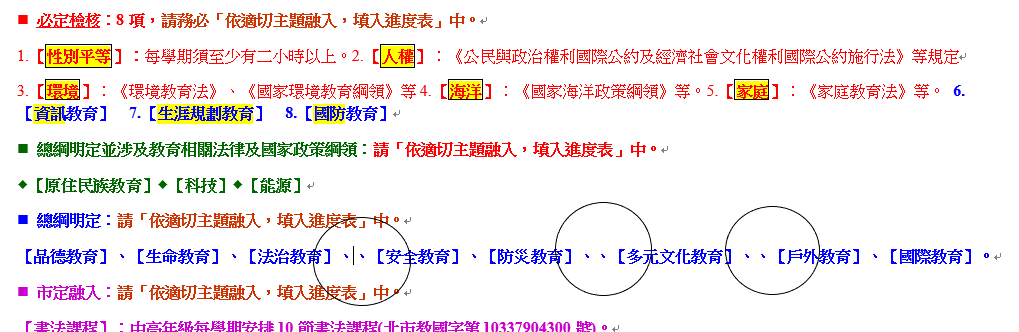 1.說明欄刪除多於冒號。2.建請查核第十週行事曆『10/30(三)第二次訓育委員會[校慶第二次籌備會]』本校已將訓育委員會修改為學生事務委員會eg:『12/4(三)第三次學務委員會 [校慶第三次籌備會議題融入用心設計以小一生活課程之議題融入為例，以「人權議題」為例，在課程設計之表格中，引用了11項議題實質內涵中的４項，分別為 人E3（人權與民主法治）、人E4（人權與生活實踐）、人E5（人權與生活實踐）、人E8（人權重要主題）。在6大學習主題中有４項主題融入人權的基本概念人權與責任人權與民主法治 人權與生活實踐 人權違反與救濟 人權重要主題 議題融入用心規劃，但課程表格之設計，是否加入議題融入之「學習主題」欄位，有待課發會研議。利於未來檢視總體課程之議題融入時，能在不同領域中，看到本校議題學習主題的完整落實，並實踐議題實質內涵。